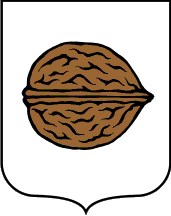                    OPĆINSKO VIJEĆEKLASA: 021-05/22-01/15UBROJ: 2109-22-02-22-1Orehovica, 29. studenoga 2022. godineNa temelju članka 23. Poslovnika Općinskog vijeća Općine Orehovica (Službeni glasnik Međimurske županije, broj 7/21)SAZIVAM10. sjednicu Općinskog vijeća Općine Orehovica dana 29. studenoga 2022. godine.Sjednica će se održati u Vijećnici Općine Orehovica, Čakovečka 9, Orehovica s početkom u 18:00 sati. Aktualni sat u trajanju od 45 minuta.Za sjednicu predlažem sljedećiDNEVNI REDPrihvaćanje zapisnika sa 9. sjednice Općinskog vijeća Općine Orehovica,Donošenje Odluke o načinu pružanja javne usluge sakupljanja komunalnog otpada na području Općine Orehovica,Donošenje Proračuna Općine Orehovica za 2023. godinu i projekcije za 2024. i 2025. godinu,   Donošenje Odluke o izvršavanju proračuna Općine Orehovica za 2023. godinu,   Donošenje Programa građenja objekata komunalne infrastrukture i kapitalnih objekata u Općini Orehovica za 2023. godinu,   Donošenje Programa održavanja komunalne infrastrukture na području Općine Orehovica za 2023. godinu,   Donošenje Odluke o sredstvima za ostvarivanje novčanih pomoći i socijalnih usluga građana i kućanstava u 2023. godini,   Donošenje Programa financiranja javnih potreba u kulturi i športu u 2023. godini,	Donošenje Programa korištenja sredstava šumskog doprinosa u 2023. godini,Donošenje Programa korištenja sredstava od raspolaganja poljoprivrednim zemljištem Republike Hrvatske na području Općine Orehovica za 2023. godinu,Donošenje Odluke o raspoređivanju sredstava za financiranje političkih aktivnosti u 2023.  godini,Donošenje Odluke o prodaji zemljišta u Gospodarskoj zoni Podbrest,Donošenje Odluke o imenovanju Povjerenstva za uvođenje u posjed poljoprivrednog zemljišta u vlasništvu Republike Hrvatske na području Općine Orehovica,Odluka o donošenju Plana djelovanja Općine Orehovica u području prirodnih nepogoda za 2023. godinu,Donošenje Plana davanja koncesija Općine Orehovica  za 2023. godinu,Informacije:Stanje sigurnosti za kolovoz i rujan 2022. godine na području Općine OrehovicaRazno.Predsjednik Općinskog vijeća Općine Orehovica                                                                                                                      Neven Kreslin